§2-402.  Homestead allowanceA decedent's surviving spouse is entitled to a homestead allowance of $22,500.  If there is no surviving spouse, each minor child and each dependent child of the decedent is entitled to a homestead allowance amounting to $22,500 divided by the number of minor and dependent children of the decedent.  The homestead allowance is exempt from and has priority over all claims against the estate other than costs and expenses of administration and reasonable funeral expenses.  The homestead allowance is in addition to any benefit or share passing to the surviving spouse or minor or dependent child by intestate succession or by way of elective share and is in addition to any benefit or share passing to the surviving spouse or minor or dependent child by the decedent's will unless the decedent's will expressly provides that the benefit or share passing to the surviving spouse or minor or dependent child is intended to be made in lieu of the homestead allowance. The personal representative shall promptly satisfy the homestead allowance from available assets.  [PL 2023, c. 4, §4 (AMD).]SECTION HISTORYPL 2017, c. 402, Pt. A, §2 (NEW). PL 2017, c. 402, Pt. F, §1 (AFF). PL 2019, c. 417, Pt. B, §14 (AFF). PL 2023, c. 4, §4 (AMD). The State of Maine claims a copyright in its codified statutes. If you intend to republish this material, we require that you include the following disclaimer in your publication:All copyrights and other rights to statutory text are reserved by the State of Maine. The text included in this publication reflects changes made through the First Regular and First Special Session of the 131st Maine Legislature and is current through November 1. 2023
                    . The text is subject to change without notice. It is a version that has not been officially certified by the Secretary of State. Refer to the Maine Revised Statutes Annotated and supplements for certified text.
                The Office of the Revisor of Statutes also requests that you send us one copy of any statutory publication you may produce. Our goal is not to restrict publishing activity, but to keep track of who is publishing what, to identify any needless duplication and to preserve the State's copyright rights.PLEASE NOTE: The Revisor's Office cannot perform research for or provide legal advice or interpretation of Maine law to the public. If you need legal assistance, please contact a qualified attorney.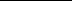 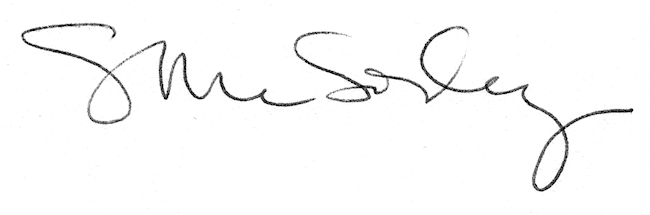 